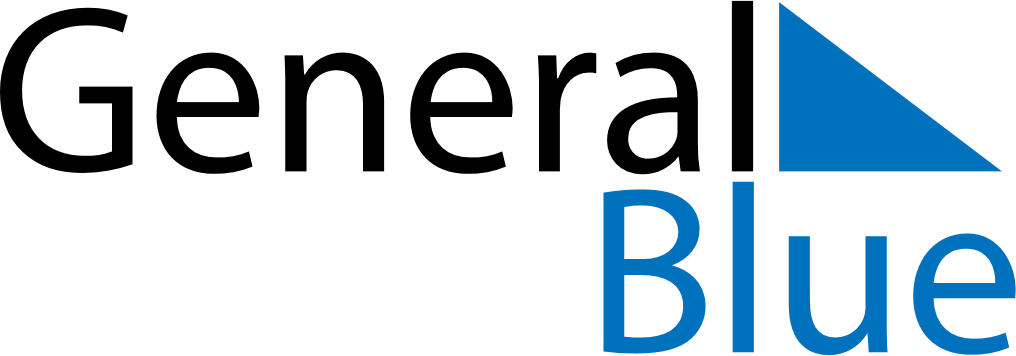 July 2025July 2025July 2025BahamasBahamasMONTUEWEDTHUFRISATSUN12345678910111213Independence Day141516171819202122232425262728293031